Bab IDASAR-DASAR CODEIGNITERPada bagian ini akan dijelaskan apa-apa saja yang diperlukan untuk mengembangkan aplikasi dengan menggunakan framework Codeigniter, setting Codeigniter, mencoba membuat kode sederhana dan studi kasus untuk melatih penggunaan helper dan library. Kebutuhan Berikut ini adalah kebutuhan yang diperlukan untuk  menggunakan framework Codeigniter : 1)  XAMPP (Apache, MySQL, PHP) 2)  Framework Codeigniter 3.1.0 3)  PHP Editor (Notepad ++, PHP Designer, Dreamweaver, dsb) 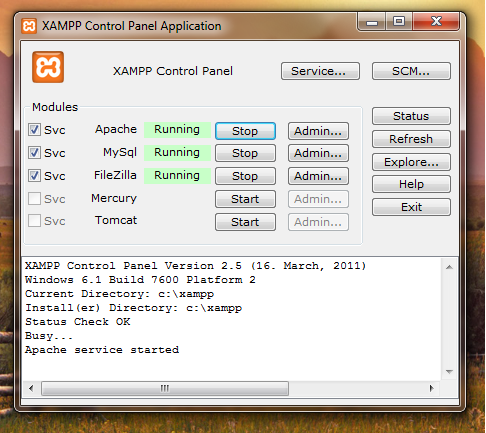 Setting Framework Codeigniter Untuk melakukan setting framework Codeigniter, lakukan langkah-langkah berikut : Setelah Xampp terinstal dengan baik, Ekstrak file CodeIgniter_3.1.0.zip ke direktori xampp/htdocs dan remane menjadi Ci agar lebih memudahkan kita.Lakukan testing dengan mengetikan alamat http://localhost/ci pada address bar di browser. Berikut ini adalah tampilan yang pada browser jika framework Codeigniter telah berjalan dengan baik : 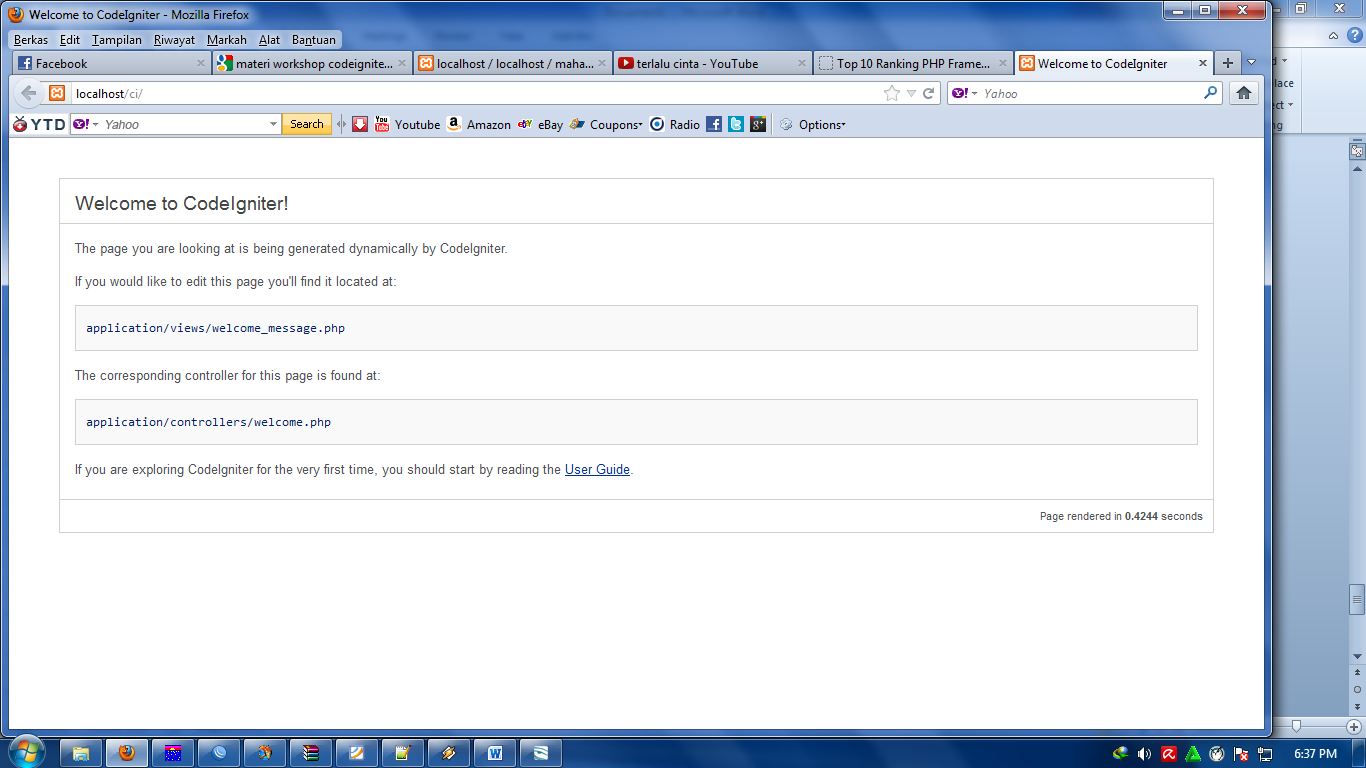 Gambar 2. 1 Tampilan Jika Konfigurasi BerhasilBab IIHELLO CODEIGNITERPada bab ini kita akan memulai coding menggunakan Codeigniter. Kita akan membuat program pertama untuk menampilkan tulisan Hello CodeIgniter dengan Controller dan View.ControllerDengan menggunakan Text Editor buatlah sebuah file dengan nama Mahasiswa.php dan simpan di dalam folder Application/ Controller. Setelah itu buatlah sebuah kelas Mahasiswa yang merupakan turunan dari kelas CI_Controller.<?phpClass Mahasiswa extends Ci_Controller{Function __construct(){Parent::__construct();}Function index(){Echo “<h1> Hello CodeIgniter</h1>”;} }Setelah itu apa yang terjadi? Coba buka situs Anda dengan menggunakan URL seperti ini: http://localhost/ci/index.php/mahasiswa/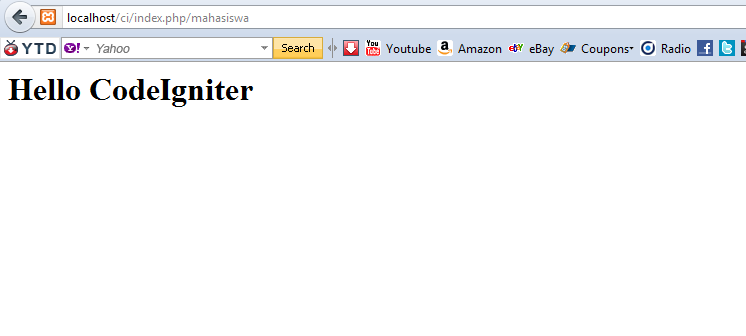 Controller dan ViewPada contoh program Hello CodeIgniter diatas adalah cara untuk menampilkan tulisan "hello  CodeIgniter" secara langsung di controller. Namun sebenarnya hal tersebut bisa dilakukan di view. Sebagai contoh: tuliskan kode program di bawah ini pada file application/controller/mahasiswa.php :<?phpClass Mahasiswa extends Ci_Controller{Function __construct(){Parent::__construct();}Function index(){$this->load->view(‘hello_codeigniter’);} }Selanjutnya buatlah file hello_CodeIgniter.php di folder application>view (application/view/hello_codeIgniter.php) yang berisi tulisan:<h1>Hello saya adalah view</h1><h1>Hello saya adalah Chan</h1>Membuat Fungsi baruUntuk mengakses fungsi – fungsi yang ada pada suatu halaman ( controllers ), kita dapat mengetikkannya di belakang nama url file. Pada contoh diatas kita membentuk function index ( fungsi default  yang ditampilkan ketika halaman hello_codeigniter.php dibuka ), maka kita tidak perlu menuliskan index/ di belakang url nya. Untuk lebih jelasnya mengenai hal ini, mari kita buka kembali file mahasiswa.php pada editor kita. Kemudian buat fungsi baru dengan nama “fungsibaru”. Sehingga scripnya menjadi seperti berikut :<?phpClass Mahasiswa extends Ci_Controller{Function __construct(){Parent::__construct();}Function index(){$this->load->view(‘hello_codeigniter’);}Function fungsibaru(){ 	$this->load->view(‘view_baru’);} }Seperti biasa buatlah file untuk menampilkan halaman baru kita, simpan di folder application/views dan beri nama dengan view_baru.php, berikut script file view_baru.php<h1>Ini adalah Fungsi Baru</h1>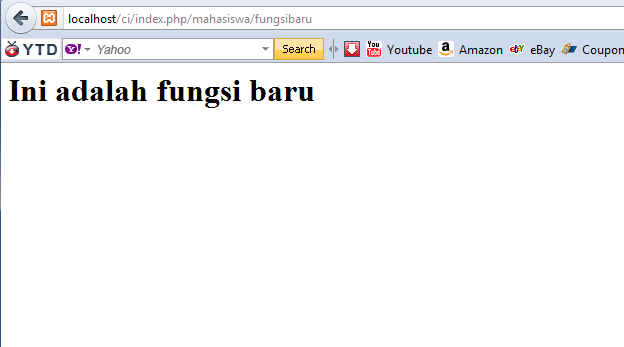 Membuat file ModelSebelum kita mulai membuat suatu model, ada beberapa hal yang harus kita perhatikan yaitu pada folder application/config, disana kita harus melalukan beberapa konfigurasi.Pada file autoload.php, cari kode baris 61$autoload['libraries'] = array('');Ubah menjadi seperti berikut$autoload['libraries'] = array('database');Dan juga pada baris 92$autoload['helper'] = array(' ');Ubah menjadi seperti berikut$autoload['helper'] = array('url','form');Pada file autoload.php ini kita melakukan konfigurasi untuk library ataupun helper yang akan kita panggil secara otomatis ketika program codeigniter kita dijalankan.Pada file database.phpDi file database.php ini mengatur tentang urusan koneksi framework codeigniter dengan database.Setelah kita mengkonfigurasi kedua file diatas, sekarang kita buat database dengan nama “ ci “, karena pada file database.php pada bagian $db['default']['database'] = 'ci'; kita memberi namanya dengan ci, sekarang buka web browser kita, masukkan alamat http://localhost/phpmyadmin 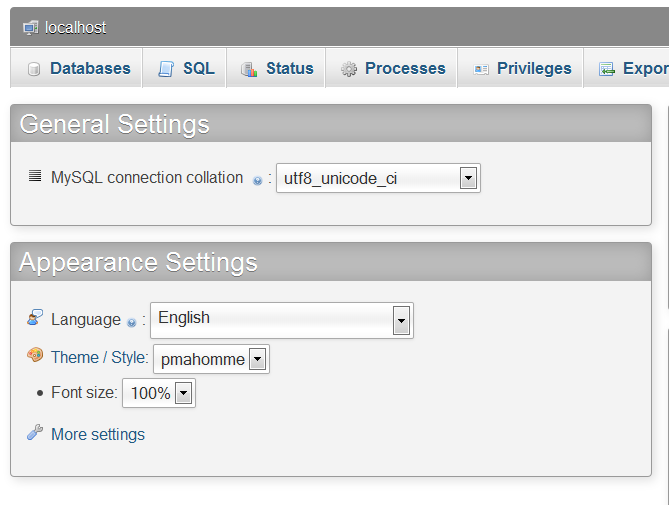 Kemudian kita buat databasenya 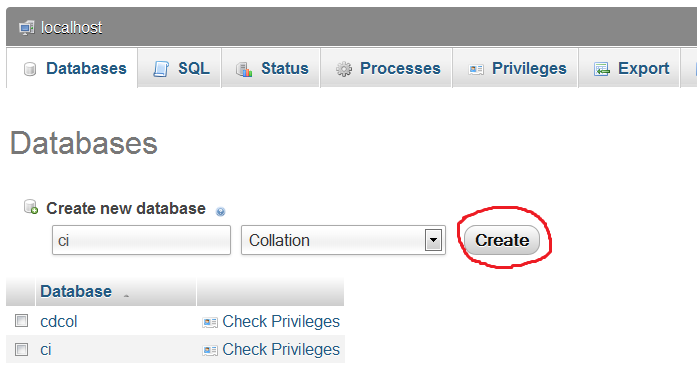 Setelah buat database, buatlah sebuah table dengan nama mahasiswa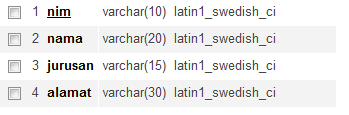 Kemudian sisipkan beberapa record seperti berikut :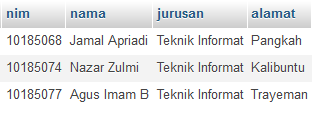 Sekarang semua telah diatur dengan baik, sekarang kita buat file model kita, beri nama model_mahasiswa.php dan simpan di application/modelScript Model_mahasiswa.php<?phpClass Model_mahasiswa extends ci_model{Function tampilData(){$query=$this->db->get(‘mahasiswa’);If ($query->num_rows()>0){Return $query->result();}Else{Return array();}}Setelah itu kita kembali ke file mahasiswa.php ( controller ). Kita akan meletakkan kode agar controller dapat mengambil data dari database yang sudah di deklerasikan pada file model.hapus beberapa baris kode yang telah kita buat sebelumnya sehingga skrip mahasiswa.php akan seperti berikut :<?phpclass Mahasiswa extends ci_controller{function __construct(){parent::__construct();$this->load->model('model_mahasiswa');// adalah sebagai konstruktor berbagai perintah yang ada di // dalam fungsi ini akan selalu dipanggil di saat objek Data_mahasiswa dibuat}function index(){$data['data']=$this->model_mahasiswa->tampilData();$this->load->view('mahasiswa',$data);}}Selanjutnya, kita akan membuat file view. Kita akan meletakkan kode pada file view ini untuk menampilkan setiap data yang masuk, yaitu data yang ada di database ci table mahasiswa, simpan di folder application/views dengan nama mahasiswa.phpBerikut script mahasiswa.php<!DOCTYPE HTML><html><head><title>Data Mahasiswa</title></head><body><table width="40%" border="1"><tr><td>Nim</td><td>Nama</td><td>Jurusan</td><td>Alamat</td></tr><tr><?php foreach ($data as $row):?><td><?php echo $row->nim;?></td><td><?php echo $row->nama;?></td><td><?php echo $row->jurusan;?></td><td><?php echo $row->alamat;?></td></tr><?php endforeach;?></table></body></html>	Sekarang coba jalankan di web browser anda dengan mengetikkan alamat url http://localhost/ci/index.php/mahasiswa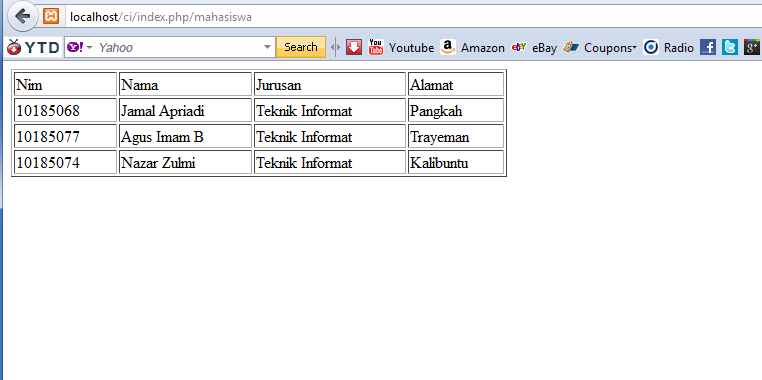 Bagian IIIOperasi CRUD( CREATE, READ, UPDATE, DELETE )CRUD merupakan singkatan dari Create, Read, Update dan Delete. Operasi CRUD merupakan operasi yang total membutuhkan sebuah database. Kali ini kita akan membahas bagaimana cara melakukan operasi CRUD database menggunakan CodeIgniter.Hal pertama yang akan kita lakukan adalah memastikan bahwa library  database sudah otomatis di – load ketika aplikasi yang akan kita buat dijalankan. Untuk itu buka file autoload.php  yang terdapat di folder application/config. Pastikan library database dan helper sudah di-load secara otomatis. Perhatikan dua baris berikut : Model CRUD	Pertama – tama, kita akan membuat sebuah model. Buat sebuah file baru dengan nama Model_crud.php, tuliskan beberapa fungsi CRUD, lengkapnya perhatikan script berikut :	Script Model_crud.php<?phpclass Model_crud extends ci_model{function tampilData(){$query=$this->db->get('mahasiswa');if($query->num_rows()>0){return $query->result();}else{return array();}}function tambah($data){$tambah=$this->db->insert('mahasiswa',$data);return $tambah;}function per_id($id){$this->db->where('nim',$id);$query=$this->db->get('mahasiswa');return $query->result();}function hapus($id){$this->db->where('nim',$id);$hapus=$this->db->delete('mahasiswa');return $hapus;}function update($id,$data){$this->db->where('nim',$id);$update=$this->db->update('mahasiswa',$data);return $update;}  }Controller CRUD	Setelah membuat model, selanjutnya controller yang mengatur jalannya proses tampilan dan mem-passing nilai – nilai yang nantinya dimasukkan user untuk dimasukkan kembali ke model. Untuk itu, mari kita uat sebuah controller dengan nama Crud.php, pada file controller ini akan menampilkan file view dengan nama view_crud.php, scripnya sebagai berikut :	Script Crud.php<?phpClass Crud extends ci_controller{Function __construrct(){Parent::__construct();$this->load->model(‘model_crud’);}Function index(){$this->load->view(‘view_crud’,$data);} }View CRUDKemudian kita buat halaman view dengan nama view_crud.php , sekarang untuk pertama kali kita akan membuat sebuah form untuk memasukkan data baru pada table mahasiswa ( Insert data ). Perhatikan kode pada file view berikut  :Script view_crud.php<!DOCTYPE HTML><html><head><title>Aplikasi CodeIgniter Pertama</title></head><body><?php echo form_open('mahasiswa/tambah');?><pre><h1>Tambah Data Mahasiswa</h1>Nim     	: <input type="text" name="nim" placeholder="nim" required autofocus><br>Nama : <input type="text" name="nama" placeholder="nama" required><br>Jurusan : <input type="text" name="jurusan" placeholder="jurusan" required><br>Alamat  : <input type="text" name="alamat" placeholder="alamat" required><br><input type="submit" value="Simpan"></pre><?php form_close();?></body></html>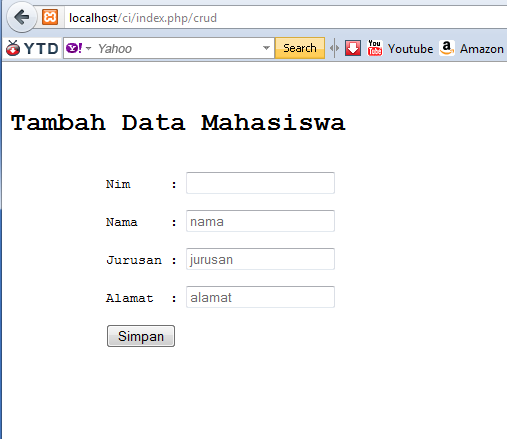 Operas Create ( Menambah Data )Kemudian karena kita belum membuat fungsi tambah, maka data yang dimasukkan oleh user tidak akan bisa masuk pada database. Oleh karena itu, kita akan membuat fungsi ini pada Controller. Buka lagi  Crud.php, kemudian lengkapi kodenya menjadi sebagai berikut :Skrip Crud.php ( fungsi tambah )<?phpclass Model_crud extends ci_controller{function __construct(){parent::__construct();$this->load->model('model_crud');}function index(){$this->load->view('view_crud',$data);}function tambah(){$data=array(‘nim'=>$this->input->post('nim'),'nama'=>$this->input->post('nama'),'jurusan'=>$this->input->post('jurusan'),'alamat'=>$this->input->post('alamat'));$this->model_crud->tambah($data);redirect('crud');}}Sekarang coba kita buka web browser kita, masukkan alamat http://localhost/ci/index.php/crud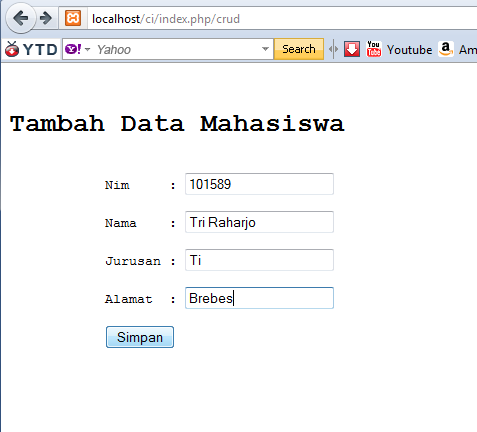 Ketika tombol simpan maka data yang telah kita input telah masuk kedalam database, sementara untuk mengeceknya bisa melalui phpmyadmin.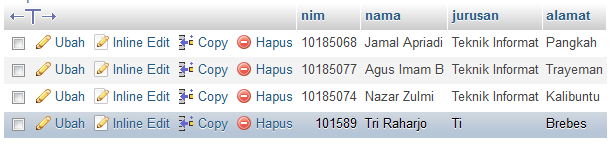 Operasi Read ( Menampilkan Data )Selanjutnya, kita akan menampilkan data pada database ( Read ). Buka lagi file controller Crud.php. kita akan menambahkan kode untuk membuat variable baru untuk data yang nantinya akan kita ambil pada database, sehingga nantinya akan mudah digunakan oleh file view.<?phpclass Model_crud extends ci_controller{function __construct(){parent::__construct();$this->load->model('model_crud');}function index(){$data['data']=$this->model_crud->tampilData();$this->load->view('view_crud',$data);}// kode selanjutnyaKemudian buka kembali file view_crud.php, kita akan menambahkan kode untuk menampilkan data – data dan array rowrecord, letakkan kodenya setelah <?php form_close(); ?>Skrip view_crud.php ( untuk membaca data )//kode sebelumnya<?php form_close();?><hr><table width="40%" border="1"><tr><td colspan="6"><h1>Data Mahasiswa</h1></1></td></tr><tr><td>Nim</td><td>Nama</td><td>Jurusan</td><td>Alamat</td><td colspan=”2”>Aksi</td></tr><tr><?php foreach ($data as $row):?><td><?php echo $row->nim;?></td><td><?php echo $row->nama;?></td><td><?php echo $row->jurusan;?></td><td><?php echo $row->alamat;?></td></tr><?php endforeach;?></table></body></html>Sekarang coba jalankan lagi pada browser dengan mengetikkan http://localhost/ci/index.php/crud , maka akan tampil data – data dari database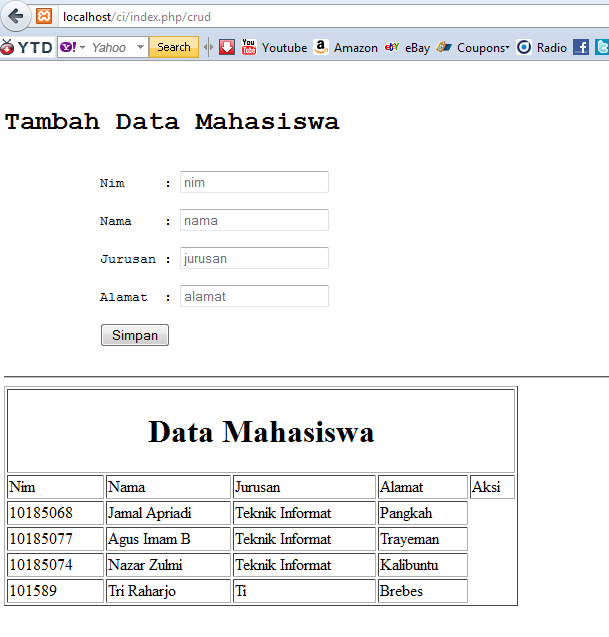 Operasi Update ( Mengubah Data )Selanjutnya kita akan mencoba membuat file operasi untuk mengubah data yang ada di table mahasiswa Buka lagi file controller Crud.php. kita akan menambahkan kode untuk menangkap url data yang akan kita ubah.Script Crud.php// kode sebelumnyafunction edit(){$nim=$this->uri->segment(3);$data['data']=$this->model_crud->per_nim($nim);$this->load->view('update_crud',$data);}Pada baris ke 5 dijelaskan bahwa $this->load->view(‘update_crud’,$data); yang artinya file view yang akan kita gunakan adalah Update_crud.php, maka nantinya kita harus membuat file pada folder application/view dengan nama Update_crud.php.Sebelum itu buka lagi file view kita, kita akan menambahkan sebuah link aksi untuk edit kita, buka file Crud_view.php kemudian tambahkan source code berikut :<tr><?php foreach ($data as $row):?><td><?php echo $row->nim;?></td><td><?php echo $row->nama;?></td><td><?php echo $row->jurusan;?></td><td><?php echo $row->alamat;?></td><td><a href= ‘<?php base_url();?>crud/edit/<?php echo $row->nim;?>’>Edit </a></td><td><a href=’<?php base_url();?>crud/hapus/<?php echo $row->nim;?>’>Hapus</a></td></tr><?php endforeach;?></table></body></html>Setelah kita membuat link di file crud_view.php, kita buat lagi sebuah file dengan nama update_crud.php dan simpan di folder application/view, file ini nantinya digunakan sebagai form untuk mengubah data kita.Script Update_crud.php<!DOCTYPE HTML><html><head><title>Updata Data</title></head><body><?php foreach ($data as $row):?><?php echo form_open('crud/update');?><h1>Edit Data</h1><table><tr><td>Nim</td><td><input type="text" name="nim" value="<?php echo $row->nim;?>"></td></tr><tr><td>Nama</td><td><input type="text" name="nama" value="<?php echo $row->nama;?>"></td></tr><tr><td>Jurusan</td><td><input type="text" name="jurusan" value="<?php echo $row->jurusan;?>"></td></tr><tr><td>Alamat</td><td><input type="text" name="alamat" value="<?php echo $row->alamat;?>"></td></tr><tr><td></td><td><input type="Submit" value="Update"></td></tr></table><?php endforeach;?><?php form_close();?></body></html>Sekarang, coba kita klik salah satu tombol edit pada table crud_view.php, kemudian akan muncul tampilan seperti berikut :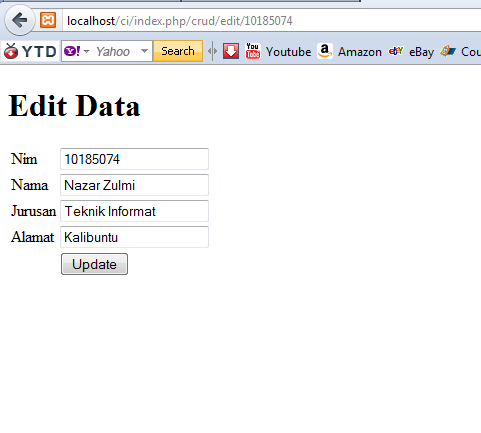 Tentuna ketika tombol Update di klik kita belum melakukan suatu operasi apapun, karena nya coba kita perhatikan file update_crud.php dan perhatikan pada baris ke 8 <?php echo form_open('crud/update');?> yang artinya bahwa file pada form ini akan di kirim ke fungsi Update pada controller crud.php, maka dari itu kita buka lagi file controller kita crud.php dan kita tambahkan source code berikut : Script crud.php//kode sebelumnyafunction update(){$nim=$this->input->post('nim');$data=array('nama'=>$this->input->post('nama'),'jurusan'=>$this->input->post('jurusan'),'alamat'=>$this->input->post('alamat'));$this->model_crud->update($nim,$data);redirect ('crud');}Operasi Delete ( Menghapus Data )Pada operasi yang terakhir kita akan menambahkan fungsi hapus pada file controller crud.php, adapun kodenya adalah sebagai berikut :Script Crud.php//kode selanjutnyafunction hapus(){$nim=$this->uri->segment(3);$this->model_crud->hapus($nim);redirect ('crud');}Full source Code Crud.php<?phpclass Model_crud extends ci_controller{function __construct(){parent::__construct();$this->load->model('model_crud');}function index(){$data['data']=$this->model_crud->tampilData();$this->load->view('view_crud',$data);}function tambah(){$data=array(‘nim'=>$this->input->post('nim'),'nama'=>$this->input->post('nama'),'jurusan'=>$this->input->post('jurusan'),'alamat'=>$this->input->post('alamat'));$this->model_crud->tambah($data);redirect('crud');}function edit(){$nim=$this->uri->segment(3);$data['data']=$this->model_crud->per_id($nim);$this->load->view('update_crud',$data);}function update(){$nim=$this->input->post('nim');$data=array('nama'=>$this->input->post('nama'),'jurusan'=>$this->input->post('jurusan'),'alamat'=>$this->input->post('alamat'));$this->model_crud->update($nim,$data);redirect ('crud');}function hapus(){$nim=$this->uri->segment(3);$this->model_crud->hapus($nim);redirect ('crud');}}PenutupDemikian tutorial singkat ini, mohon maaf jika ada salah kata dalam penulisan dan semoga artikel ini bermanfaat.ReferensiCodeigniter user guide : http://codeigniter.com/user_guide/